立憲民主党岡山県連合「候補者公募」経	歴	書    連絡先等　　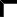 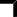 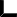 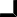 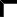 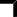 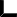 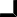     学　歴　　	※年号は西暦で記入してください。    職　歴　　	※年号は西暦で記入してください。    資格等　　	※年号は西暦で記入してください。  その他事項　 希望の選挙　【 署 名 】この経歴書に記載したことは事実と相違ありません。年	月	日    氏	名　　　　　　　　　　　　　　　　	ふりがな性別氏	名男性・女性男性・女性男性・女性生年月日１９年月日生 （満日生 （満歳）郵便番号－※選考結果等を通知・連絡する際に、確実に連絡のつく連絡先を記入してください。※選考結果等を通知・連絡する際に、確実に連絡のつく連絡先を記入してください。ふりがな現住所電話番号　　　　　－　　　　－　　　　　－　　　　－携帯電話番号　　　　　－　　　　－　　　　　－　　　　－メールアドレス　　　　　　　　　　　　　　　＠　　　　　　　　　　　　　　　＠　　　　　　　　　　　　　　　＠小学校年　　月	卒業　　　　中学校年　　月	卒業　　　　高校専門学校年　　月	卒業・中退　高校専門学校年　　月	卒業・中退　大学大学院（学部名まで記入下さい）年　　月　卒業・中退・修了　大学大学院（学部名まで記入下さい）年　　月　卒業・中退・修了　大学大学院（学部名まで記入下さい）年　　月　卒業・中退・修了　在　職　期　間在　職　期　間在　職　期　間在　職　期　間在　職　期　間勤 務 先 （会社名等）職務内容等年月～年月年月～年月年月～年月年月～年月年月～年月取得年月日名	称取得年月日名	称年　　月　年　　月　年　　月　年　　月　得意な分野・政策など公職の立候補歴・公募歴賞罰など特記事項使用中のSNSアカウントFacebook：　　　　　　　　　　　Twitter：　　　　　　　Instagram：　　　　　　　　　　　その他：　　　　　　　　　　　　　　　　　　　　　　　　　　　　　　　議会議員選挙